Wellness TreeIn the tree below write some examples of things you need to grow, become strong and have a healthy life.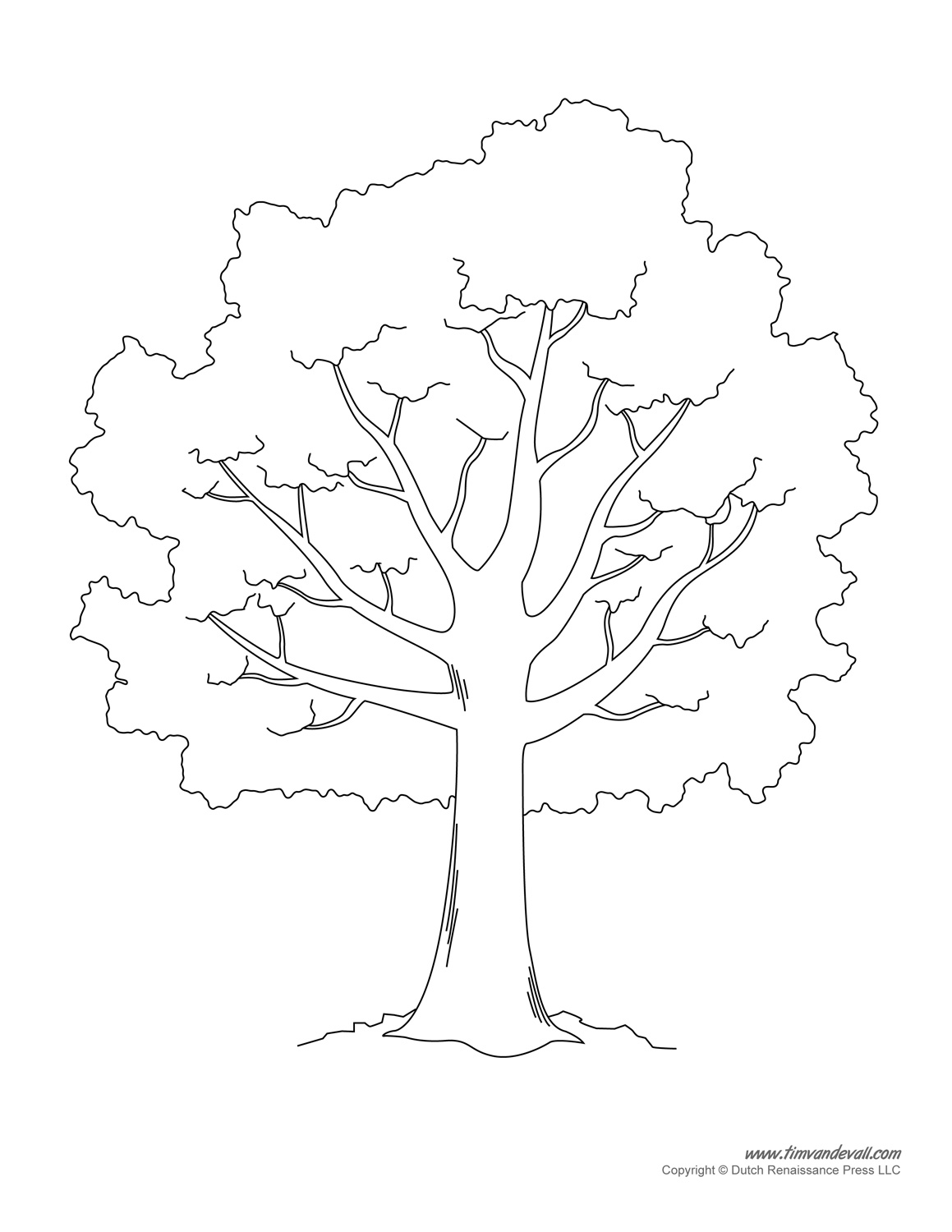 